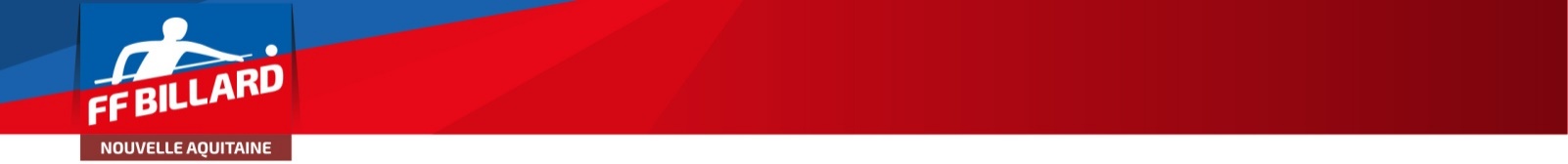 Règlement des finales de ligue BLACKBALLet coupe de la ligueLigue Nouvelle Aquitaine saison 2020/2021Version du 23/11/20201. Préambule Ce règlement concerne le déroulement des finales de ligues individuelles et par équipe ainsi que le déroulement des qualifications pour la coupe de France par équipe.Chaque district composant la ligue a son règlement sportif. Voir sur le site de la ligue.Rappel de ce qui apparait dans le règlement de chaque district :« Les championnats de France sont des compétitions organisées sous l’égide de la Fédération Française de billard. Le championnat de France débute avec les éliminatoires régionales. La Ligue Nouvelle Aquitaine procédera à des phases éliminatoires sous forme de districts, qualificatifs pour les Finales de Ligue. »Les Finales de Ligue des catégories, Mixte N2, Vétérans, Féminines, U23, U18, U15, équipes, se feront en un seul lieu et un seul WE.Une finale de ligue Handi-Billard sera organisée à Bordeaux s’il y a au moins 2 inscrits.Les joueurs convoqués pour les finales de France à l’issue des finales de ligue seront amenés à confirmer leur participation aux finales de France sur le site de la FFB.Depuis la saison 2017/2018, il n’y a plus de barrages avant les finales de France.Le code sportif de la discipline se trouve sur le site de la FFB dans la rubrique Blackball/Téléchargements.Nous invitons l’ensemble des qualifiés à le lire avant de se déplacer aux finales de France !2. Finales de Ligue2.1. IndividuellesLa fédération française accorde un certain nombre de place pour la Ligue de Nouvelle Aquitaine pour les finales de France (document à télécharger sur le site de la FFB ou de la ligue).Ces places seront pourvues lors des finales de ligue qui auront lieu en un seul WE en un seul lieu.Chaque district ayant mis en place un classement général de district par catégorie, les qualifiés pour les finales de ligue le seront par rapport à ces classements en fonction de proratas déterminés.Un joueur qualifié dans plusieurs catégories peut faire les finales de ligue dans ces catégories.S’il se qualifie pour la finale de France dans plusieurs spécifiques, il devra ensuite choisir un seul spécifique pour les finales de France.Chaque joueur peut être potentiellement qualifié à la finale de France par son classement national dans la RACE. Cela ne l’empêche pas de faire les finales de ligue s’il est dûment qualifié par les circuits des districts.Les joueurs qualifiés pour les finales de ligue seront convoqués individuellement par mail venant des responsables de ligue ou de district.Le suivi des qualifiés sera fait par le responsable de ligue.Un tableau sera régulièrement diffusé par mail, ainsi que sur les FB des districts.La liste des qualifiés pour les finales de ligue, et donc joueurs convoqués, sera arrêtée 2 semaines avant la compétition.Un joueur convoqué, absent le jour de la finale, ne sera pas remplacé.Les joueurs qualifiés pour les finales de France, devront signer un engagement à aller en finale de France.Le non respect de cet engagement soumet le joueur à d’éventuelles sanctions nationales ou régionales.C’est au responsable de ligue de transmettre à la FFB la liste des joueurs qualifiés pour les finales de France.Planning théorique du samedi (compétitions individuelles) :8h30 ouverture salle et échauffements9h00 : début du Mixte N212h00 : début du Vétéran9h00 : début du féminin14h00 : début du U2316h00 : début du U1814h00 : début du U15Catégorie MIXTE N2Qualifications pour la finale de ligueLes proratas retenus seront calculés en fonction du nombre de compétiteurs classés dans chaque district.Exemple : s’il y a 240 compétiteurs, 70 compétiteurs en Charente/Limousin, 50 en Gironde, 90 en Agenais et 30 dans le district Nord alors 29,2% des qualifiés viennent de Charente/Limousin, 20,8% de Gironde, 37,5% de l’Agenais et 12,5% du district Nord.Les repêchages se font jusqu’au 30ème joueur dans chaque district.Au-delà, pas de repêchage.Déroulement de la finale de ligueLa finale de ligue sera à 48 joueurs. La formule étant 8 poules DKO de 6 en 3 manches gagnantes en poule, puis en élimination directe en 4 manches gagnantes à partir des 1/16ème de finale pour les 4 joueurs par poule qui en sortent. La finale se joue en 5 manches gagnantes.La finale aura lieu le samedi du WE de compétition.Le 1er de chaque district et le 2ème du district le plus représenté, seront protégés dans le tirage au sort et prendront les places de 1 à 4 par tirage au sort.Tirage au sort intégral pour les 44 autres joueurs.Qualification pour la finale de FranceLe nombre de qualifiés est donné par la FFB. En fonction de ce nombre, il peut être nécessaire d’établir un classement entre ¼ de finalistes et, éventuellement selon le classement général du tournoi basé sur le GA.Si un joueur abandonne en cours de compétition, il ne sera pas qualifié pour la finale de France.Catégorie VétéransQualifications pour la finale de ligueLes proratas retenus seront calculés en fonction du nombre de compétiteurs classés dans chaque district.Exemple : s’il y a 60 compétiteurs en Charente/Limousin, 30 en Gironde et 30 en Agenais, alors 50% des qualifiés viennent de Charente/Limousin, 25% de Gironde et 25% de l’Agenais.Les repêchages se font jusqu’au 15ème joueur dans chaque district.Au-delà, pas de repêchage.Déroulement de la finaleLa finale de ligue sera à 24 joueurs. La formule étant 4 poules DKO de 6 en 3 manches gagnantes en poule puis en 4 manches gagnantes à partir des 1/8ème de finale pour les 4 joueurs par poule qui en sortent. La finale se joue en 5 manches gagnantes.La finale aura lieu le samedi du WE de compétition.Le 1er de chaque district et le 2ème du district le plus représenté, seront protégés dans le tirage au sort et prendront les places de 1 à 4 par tirage au sort.Tirage au sort intégral pour les 20 autres joueurs.Qualification pour la finale de FranceLe nombre de qualifiés est donné par la FFB. En fonction de ce nombre, il peut être nécessaire d’établir un classement entre demis finalistes pour les places 3 et 4.Si un joueur abandonne en cours de compétition, il ne sera pas qualifié pour la finale de France ;Catégorie féminineQualifications pour la finale de ligueLes proratas retenus seront calculés en fonction du nombre de compétiteurs classés dans chaque district.Exemple : s’il y a 20 compétitrices en Charente/Limousin, 10 en Gironde et 10 en Agenais, alors 50% des qualifiées viennent de Charente/Limousin, 25% de Gironde et 25% de l’Agenais.Les repêchages se font jusqu’à la 10ème joueuse de chaque district.Au-delà, pas de repêchage.Déroulement de la finaleLa finale de ligue sera à 12 joueuses. La formule étant 1 poule DKO de 8 en 3 manches gagnantes en poule puis en 4 manches gagnantes à partir des 1/4 finale pour les 4 joueuses par poule qui en sortent. La finale se joue en 5 manches gagnantes.La finale aura lieu le samedi du WE de compétition.La 1ere de chaque district et la 2ème du district le plus représenté, seront protégées dans le tirage au sort et prendront les places de 1 à 4 par tirage au sort.Tirage au sort intégral pour les 8 autres joueuses.Qualification pour la finale de FranceLe nombre de qualifiés est donné par la FFB.Si une joueuse abandonne en cours de compétition, elle ne sera pas qualifiée pour la finale de FranceCatégorie U23Qualifications pour la finale de ligueLes proratas retenus seront calculés en fonction du nombre de compétiteurs classés dans chaque district.Exemple : s’il y a 20 compétiteurs en Charente/Limousin, 10 en Gironde et 10 en Agenais, alors 50% des qualifiés viennent de Charente/Limousin, 25% de Gironde et 25% de l’Agenais.Les repêchages se font jusqu’au 7ème joueur dans tous les districts Charente/Limousin et jusqu’au 4ème joueur en districts Gironde et Agenais.Au-delà, pas de repêchages.Déroulement de la finaleLa finale de ligue sera à 8 joueurs. La formule étant 1 poule DKO de 8 en 3 manches gagnantes en poule puis en 4 manches gagnantes à partir des 1/2 finales pour les 4 joueurs par poule qui en sortent. La finale se joue en 5 manches gagnantes.La finale aura lieu le samedi du WE de compétition.Les 2 premiers du district Charente/Limousin et le premier des 2 autres districts, seront protégés dans le tirage au sort et prendront les places de 1 à 4 en alternance.S’il y a des blancs en cas de non inscription de 8 joueurs, les blancs seront attribués au premier joueur du classement Charente/Limousin, puis au premier joueur du classement du district Gironde ou Agenais selon celui qui aura le plus de joueurs qualifiés.Qualification pour la finale de FranceLe nombre de qualifiés est donné par la FFB.Si un joueur abandonne en cours de compétition, il ne sera pas qualifié pour la finale de France.Catégorie U18Qualifications pour la finale de ligueLes proratas retenus seront calculés en fonction du nombre de compétiteurs classés dans chaque district.Exemple : s’il y a 10 compétiteurs en Charente/Limousin, 5 en Gironde et 5 en Agenais, alors 50% des qualifiés viennent de Charente/Limousin, 25% de Gironde et 25% de l’Agenais.Les repêchages se font jusqu’au 4ème joueur dans tous les districts. Charente/Limousin et jusqu’au 3ème joueur en districts Gironde et Agenais.Au-delà, pas de repêchages.Déroulement de la finaleLa finale de ligue sera à 6 joueurs. La formule étant 1 poule DKO de 8 en 3 manches gagnantes en poule. Puis ¼ et ½ en 3 gagnantes. La finale se joue en 4 manches gagnantes.La finale aura lieu le samedi du WE de compétition.Le premier de chaque district sera protégé dans le tirage au sort et prendront les places de 1 à 3.S’il y a un blanc en cas de non inscription de 6 joueurs, le blanc sera attribué à la TS3.Qualification pour la finale de FranceLe nombre de qualifiés est donné par la FFB.Si un joueur abandonne en cours de compétition, il ne sera pas qualifié pour la finale de France.Catégorie U15Qualifications pour la finale de ligueLes proratas retenus seront calculés en fonction du nombre de compétiteurs classés dans chaque district.Exemple : s’il y a 10 compétiteurs en Charente/Limousin, 5 en Gironde et 5 en Agenais, alors 50% des qualifiés viennent de Charente/Limousin, 25% de Gironde et 25% de l’Agenais.Les repêchages se font jusqu’au 4ème joueur dans tous les districts.  district Charente/Limousin et jusqu’au 3ème joueur en districts Gironde et Agenais.Au-delà, pas de repêchages.Déroulement de la finaleLa finale de ligue sera à 4 joueurs. La formule étant 1 poule DKO de 4 en 3 manches gagnantes en poule. Puis ½ en 3 gagnantes. La finale se joue en 4 manches gagnantes.La finale aura lieu le samedi du WE de compétition.Tirage au sort intégral.Qualification pour la finale de FranceLe nombre de qualifiés est donné par la FFB.Si un joueur abandonne en cours de compétition, il ne sera pas qualifié pour la finale de France.2.2. Par équipeQualifications pour la finale de ligueLes proratas retenus seront calculés en fonction du nombre d’équipes classées dans chaque district.Soit DN3 : 4 équipes de chaque district Charente/Limousin, Gironde, Agenais, NordEt DR1 : 2 équipes de chaque district Charente, Limousin, Gironde, Agenais7 équipes sont qualifiées par le district Charente/Limousin (6 DN3 et 1 DR1),5 équipes sont qualifiées par le district Gironde et 4 équipes sont qualifiées par le district Agenais.Pour les districts Gironde et Agenais, la DN3 6ème ou 5ème est repêchée.Au-delà, pas de repêchage.Déroulement des finalesLa finale de ligue sera à 16 équipes (DN3) et 8 équipes (DR1). La formule étant 2 poules DKO de 8 en 8 manches gagnantes en poule. Les 8 équipes sortant des poules s’affrontent ensuite en ¼, ½ et finale.La finale aura lieu le dimanche du WE de compétition.Les feuilles de match seront copiées sur le modèle fédéral. La première équipe à 8 manches gagne son match.A chaque manche, il y aura tirage à la bande.Le premier de chaque district et le 2éme du district le plus représenté, seront protégés dans le tirage au sort et prendront les places de 1 à 4 par tirage au sort.Tirage au sort intégral pour les autres équipes.Qualification pour la finale de FranceDN3 : le nombre de qualifiés est donné par la FFB. En fonction de ce nombre, il peut être nécessaire d’établir un classement entre demis finalistes pour les places 3 et 4.DR1 : pas de qualification pour les finales de France.Si une équipe abandonne en cours de compétition, elle ne sera pas qualifiée pour la finale de France.3. Qualification pour la coupe de France par équipeQualifications pour la coupe de la ligueLes coupes de district permettent de qualifier les équipes pour la coupe de la ligue Nouvelle Aquitaine au prorata du nombre d’équipes de district participant à la compétition (Charente/Limousin, Gironde, Agenais et Nord)4 équipes qualifiées par le district Charente Limousin, 2 par le district Gironde et 2 par le district Agenais.Repêchage possible par district en cas de forfait excusé au moins 2 semaines à l’avance.Chaque district peut repêcher jusqu’à 2 équipes.Déroulement de la coupe de la ligueLa coupe de la ligue se déroulera un dimanche à partir de 10h00 en un seul lieu.Tirage au sort intégral sur le lieu de la compétition entre les 8 équipes. Chaque tour fera l’objet d’un nouveau tirage au sort intégral.Chaque match se fait en 8 manches gagnantes selon le format des feuilles de match fédérales.Tournoi en élimination directe ¼, demi et finale. Matchs de classements pour les places de 5 à 8 avec à nouveau tirage au sort intégral.Match de classement entre les 2 demi-finalistes perdants.Qualification pour la coupe de FranceLe nombre de qualifiés est donné par la FFB. (4 équipes pour district Cha/Lim) qui ont été classées lors de la coupe de district.Priorisation liée au district qui aurait une équipe non partante pour la coupe de France.Si une équipe abandonne en cours de compétition, elle ne sera pas qualifiée pour la coupe de France.4. Règles communes pour toutes les catégories La tenue réglementaire nationale est obligatoire. Voir sur le site de la FFB dans la rubrique téléchargement.Le directeur de jeu et les membres du comité d’organisation des finales de ligue pourront exclure du tournoi et/ou faire appel à la commission de discipline, tout joueur qui ne respecterait pas l’intégrité de la finale de ligue, que ce soit au niveau sportif ou humain ou matériel.5. Conditions financièresLes joueurs qualifiés en individuel seront remboursés de leurs frais de déplacement pour les Finales de Ligue et finales de France selon le règlement financier de la ligue Nouvelle Aquitaine de la saison 19/20.6. Le directeur de jeuC’est un rôle ponctuel et limité à la durée du tournoi pour lequel il a été nommé par le responsable de la commission sportive Blackball. Il est préférable qu’il ne soit pas juge et partie.Le directeur de jeu sera entouré d’une équipe de bénévoles autorisés à intervenir sur la table de marque.Il a pour mission : - de faire respecter l’interdiction de fumer et de boire de l’alcool dans l’aire de jeu ; - de vérifier le bon état du matériel et la mise à niveau des tables ; - de vérifier que chaque joueur participant à la compétition joue dans la bonne catégorie ; - de vérifier la tenue des joueurs ; - de procéder aux tirages au sort et d’organiser les tours de jeu ; - de tenir à jour la feuille de match, en y inscrivant tous les renseignements demandés ; - de désigner, de préférence, un arbitre pour chaque partie, chaque fois que cela est possible ; - de veiller à la régularité et au bon déroulement des parties ; - de signaler par écrit (sur la feuille de match) tout incident relatif au tournoi ; Fait le 23/11/20, par la commission Blackball de la ligue de billard Nouvelle Aquitaine.